Anexa nr. 2 la Hotărârea Consiliului local al Municipiului Lupeni nr. 186/ 2017 Procedura de acordare a scutirilor la plata impozitului/ taxei pe clădiri și a impozitului/ taxei pe teren 	Art. 1 – (1) Organizațiile nonguvernamentale (ONG) care dețin în proprietate sau în folosință clădiri sau terenuri pot beneficia în condițiile prezentei proceduri de scutirea de la plata impozitului/ taxei pe clădire precum și a impozitului/ taxei pe teren dacă sunt organizate potrivit prevederilor legale ca asociații, federații și fundații potrivit prevederilor O.G. nr. 26/ 2000 cu privire la asociați și fundații, cu modificările și completările ulterioare.   	(2) Scutirea de la plata impozitelor/ taxelor pentru clădirile și terenurile aflate în proprietatea sau folosința organizațiilor nonguvernamentale se acordă în conformitate cu prevederile art. 3 alin. (1) și (2) al Hotărârii Consiliului local al Municipiului Lupeni nr. 186/ 2017 privind stabilirea impozitelor și taxelor locale pentru anul 2018.     Art. 2 – Pentru a beneficia de scutire, Organizațiile nonguvernamentale trebuie să desfășoare unul dintre următoarele tipuri de servicii sociale:    a) suport și asistență pentru familiile și copiii aflați în dificultate;    b) asistență, suport și îngrijire pentru persoanele vârsnice;    c) centre de zi pentru copii și tineri aflați în dificultate;    d) asistență și suport pentru copii, persoane vârsnice, persoane cu handicap, familii monoparentale, persoane afectate de violența în familie, persoane infectate sau bolnave de HIV/ SIDA, fără venituri sau cu venituri mici, persoane fără adăpost, bolnavi cronici, persoane care suferă de boli incurabile;     	Art. 3 – Organizațiile nonguvernamentale, pentru a beneficia de scutire, trebuie să îndeplinească următoarele condiții:     a) își desfășoară activitatea în condițiile O.G. nr. 68/ 2003 privind serviciile sociale cu modificările și completările ulterioare;     b) să fie acreditată ca furnizor de servicii sociale;     c) furnizarea serviciilor sociale se realizează pe tot parcursul anului fiscal;     d) în clădiri/ pe terenuri se desfășoară exclusiv serviciile sociale pentru care organizația a fost acreditată sau altele similare, de aceeași natură, fără scop lucrativ sau patrimonial;	Art. 4 – (1) Scutirea se acordă pe bază de cerere, înregistrată, semnată și ștampilată, depusă la organul fiscal al Primăriei Municipiului Lupeni împreună cu următoarele documente:    a) actul de proprietate, de concesiune, închiriere, comodat, dare în folosință, după caz;    b) actul de înființare al ONG-ului;    c) statutul ONG-ului;    d) dovada înscrierii în Registrul asociațiilor și fundațiilor sau la administrația financiară;    e) documente din care să rezulte funcționarea efectivă în anul de referință: raport de activitate, dare de seamă a președintelui/ administratorului/ comitetului director etc. sau declarația conducătorului organizației;(2) Documentele anexate cererii vor fi depuse în copie certificată de conducătorul organizației solicitante conform prevederilor art. 64 alin. (5) din Legea nr. 207/ 2015 privind Codul de procedură fiscală.(3) Documentele prevăzute la art. 4 alin. (1) literele „a” – „e” se depun la prima solicitare fiind actualizate în măsura în care se produc modificări ale acestora. Art. 5 – (1) Contribuabilii persoane fizice pot beneficia în condițiile prezentei proceduri de scutirea de la plata impozitului/ taxei pe clădire precum și a impozitului/ taxei pe teren dacă se încadrează în prevederile art. 3 alin. (1) lit. „b” şi art. 4 alin. (1) din Legea nr. 341/ 2004 a recunoştinţei pentru victoria Revoluţiei Române din Decembrie 1989 şi pentru revolta muncitorească anticomunistă de la Braşov din noiembrie 1987. (2) Scutirea se acordă în conformitate cu prevederile art. 3 alin. (1) lit. „j” și al art. 3 alin. (2) lit. „h” din Hotărârea Consiliului local al Municipiului Lupeni nr. 186/ 2017 privind stabilirea impozitelor și taxelor locale pentru anul 2018.Art. 6 – Scutirea, potrivit prevederilor art. 5 din prezenta procedură, se acordă în următoarele condiții:    a) solicitantul să fie proprietarul clădirii folosită cu destinația de locuință;    b) terenul aferent clădirii cu destinația de locuință să fie în proprietatea solicitantului sau, dacă face parte din domeniul public sau privat al Statului sau al Municipiului Lupeni,  să-i fie acordat în folosință în condițiile legii;    c) să poată demonstra calitatea de beneficiar al prevederilor art. 3 alin. (1) lit. „b” şi art. 4 alin. (1) din Legea nr. 41/ 2004 a recunoştinţei pentru victoria Revoluţiei Române din Decembrie 1989 şi pentru revolta muncitorească anticomunistă de la Braşov din noiembrie 1987; Art. 7 – (1) Pentru a beneficia de respectiva scutire de la plata impozitului/ taxei pentru clădirile și terenurile aflate în proprietatea sau folosința lor, contribuabilii care se încadrează în prevederile art. 5 vor depune, o cerere tip (Anexa nr. I la procedură) la prima solicitare, în condițiile prevederilor Codului Fiscal. (2) În primul an de acordare a scutirii, cererea depusă va avea atașate următoarele acte: a) copie CI/ BI al solicitantului;b) actul de proprietate asupra bunului/ bunurilor supuse impozitării/ taxei;c) dovada calității de persoană îndreptățită conform art. 5 din prezentele proceduri; 	Art. 8 – (1) Beneficiarii scutirilor acordate în condițiile art. 3 alin. (1) și (2) al Hotărârii Consiliului local al Municipiului Lupeni nr. 186/ 2017 privind stabilirea impozitelor și taxelor locale pentru anul 2018 pot depune o cerere privind acordarea scutirii la momentul îndeplinirii condițiilor necesare însoțite de actele justificative.	(2) Beneficiarii acestor scutiri au obligația de a aduce la cunoștința organului fiscal al Primăriei Municipiului Lupeni orice modificare a bazei de impozitare sau a condițiilor de acordare a scutirii în termen de 30 de zile de la producerea acesteia. 	(3) Prelungirea scutirilor în anul/ anii fiscali următori se acordă în măsura în care se îndeplinesc condițiile stabilite prin hotărârile anuale de stabilire a impozitelor și a taxelor locale adoptate de către Consiliul local al Municipiului Lupeni și prezenta procedură.	Anexa nr. INR.4/………………./…………….CĂTRE PRIMĂRIA MUNICIPIULUI LUPENI –SERVICIUL VENITURI BUGET LOCAL-CERERE SCUTIRI-	Subsemnatul(a)………………………………………………………………………………., cu domiciliul în judeţul HUNEDOARA., loc.LUPENI, str……………………………………, nr………….., bl……..,sc….., ap……….., legitimat cu BI/CI seria…….. nr…………………………… cod numeric personal ………………………………………, telefon ...................................................,solicit scutirea de la plata:impozitului pe clădiri   aferent locuinţei de la adresa de domiciliu- cotă proprietate..............impozitului pe terenul cu construcţii în suprafaţă de ……….. mp aferent locuinţei de domiciliu- cotă proprietate .................taxei asupra mijlocului de transport- ………………………………………………………..................................…………………………….cotă proprietate  .....................................în calitate de: .................................................................................................................................reprezentant legal al minorului ............................................. CNP...................................................... cu handicap grav/accentuat/gradul I de invaliditateAnexez prezentei următoarele acte doveditoare:copie act doveditor al calităţii de beneficiar scutire brevet/hotărâre/certificat de încadrare în grad de handicap  nr…………. din………………….copie act doveditor al calităţii de reprezentat legal al minorului cu handicapcopie act de proprietate locuinţă nr……………………..din……………….copie act de proprietate teren nr.................... din……………….copie act de proprietate mijloc de transport nr………………………. din…………………………...copie carte de identitate pentru mijlocul de transportcopie BI/CI solicitant seria……… nr……………………………copie CI/certificat de naştere minor cu handicap seria……… nr……………………………dosar incopciat.	Persoana de legătură ........................................................................................................., adresa.............................................................................., tel....................................................Asigurare obligatorie locuinţă- DA ⁭ NU⁭Mă oblig să depun noi declaraţii fiscale în termen de 30 de zile de la apariţia unor schimbări care conduc la modificarea condiţiilor în care se acordă scutirea (schimbare domiciliu, grad de handicap, proprietari, etc.) , termen prevăzul în Codul fiscal.În cazul decesului beneficiarului scutirii, moştenitorii legali sunt obligaţi să depună o cerere însoţită de copie după certificatul de deces la Serviciul venituri buget local din cadrul primăriei municipiului Lupeni în termen de 30 de zile dela data decesului în vederea anulării scutirilor acordate.  Sub sancţiunile aplicate pentru fapta de fals în declaraţii prevăzută în Codul penal, declar că prezenta declaraţie este completă şi corectă.Lupeni,     	27 decembrie 2017	          PREŞEDINTE DE ŞEDINŢĂ                 CONTRASEMNEAZĂ – SECRETAR                                       GHEORGHE – ADRIAN FLORONESC                Jr. MARIUS CLAUDIU BĂLOI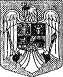                                        ROMÂNIA
                             JUDEŢUL HUNEDOARA
                                CONSILIUL LOCAL
                           AL MUNICIPIULUI LUPENI